Преподаватель Леонтьева Г.А.Слушание музыки 1 класс ФГТ, 11.10-16.10Здравствуйте, ребята. Сегодня мы слушаем произведение композитора Михаила Глинки «Марш Черномора» из оперы «Руслан и Людмила».Черномор – это злой волшебник, который заколдовал Людмилу, помешав ее свадьбе с Русланом. Но в итоге все закончилось хорошо! Посмотрите, как выглядит Черномор. 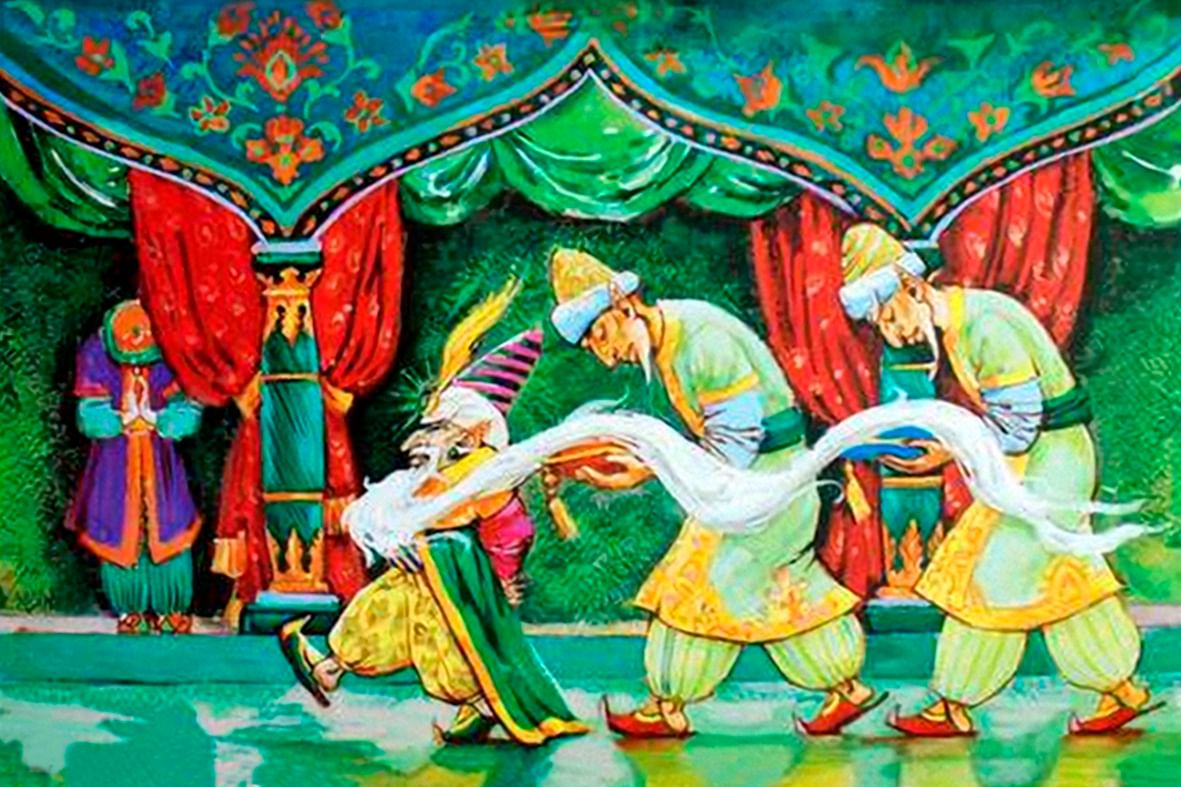 Это карлик, с огромной бородой, которую несут слуги. Он очень пытается выглядеть грозным, но… его никто не боится. Поэтому марш звучит по-разному. Послушайте произведение, и напишите, какие у него шаги.Шаги сначала _______________и__________________, потом__________________ и ___________________.Слова для подсказок: тяжелые, грозные, смешные, подпрыгивающие.https://youtu.be/lm6xpwc-Ls0Напишите, звучание какого инструмента оркестра вам понравилось.Ответы присылайте мне в мессенджеры по тел 89120663911, или по адресу dimgala333@yandex.ruУспехов в дистанционном обучении!